Területi szolgáltató:	Kihelyezett ügyfélszolgálatDTkH Nonprofit Kft.	1201 Budapest, Attila utca 62Duna-Tisza közi Hulladékgazdálkodási	Hétfő: 07:00 – 19:00Nonprofit Kft. 	Péntek: 08:00 – 16:00Székhely: 6000 Kecskemét, 	2330Dunaharaszti Táncsics M. utca 2Kisfái 248 0737/12 hrsz 	Kedd: 08:00 – 15:30e-mail: ugyfelszolgalat@dtkh.hu 	Postacím: 1201 Budapest, Attila utca 62.www.dtkh.hu	Telefonos elérhetőség: +36/30/665-4021	e-mail: ugyfelszolgalat@multiszint.hu 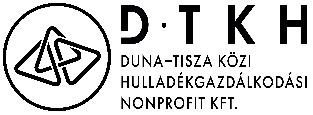 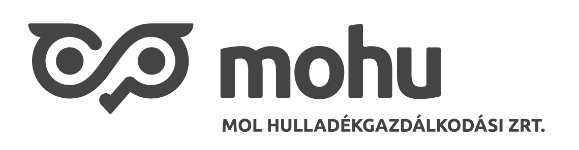 Iktatószám:1	Új Partner Kódja:1	BEJELENTŐ ÉS MEGRENDELŐ LAPALULÍROTT NÉV:*		SZÜLETÉSI NÉV:*	SZÜLETÉSI HELY:* …………………..…..…………… , IDŐ:* ………..….. év …….… hó ……… napANYJA NEVE:*	LAKÓHELY:*	ÉRTESÍTÉSI CÍM:*	TARTÓZKODÁSI HELY:*	TELEFONSZÁM:**		EMAIL CÍM:**	Bejelentem az alábbi felhasználási helyen történő változást:⁯⁯⁯*……………………….………..….,   ……………………………….………..….,   ……………...................(Irsz.) (település) 			(út, utca, tér, köz, sor)		    (szám, emelet, ajtó)NÉVVÁLTOZÁS (A SZERZŐDŐ FÉL SZEMÉLYÉBEN NEM TÖRTÉNIK VÁLTOZÁS):Új név:*……………………………………………………………….SZOLGÁLTATÁSMEGRENDELÉS, - LEMONDÁS (a megfelelőt aláhúzással jelölni):MEGRENDELEMLEMONDOM a fenti ingatlan után a hulladék törvény és a településre irányadó helyi rendelet alapjána …….. db ………. literes hulladéktároló edényzet heti egyszeri, rendszeres ürítését,a …….. db ………. literes elkülönítetten gyűjtött hulladéktároló edényzet rendszeres ürítését.EDÉNYZETCSERE:Jelenleg ……….…….. db …………..…. literes hulladéktároló edényzet van a fogyasztási helyen, ennek cseréjét kérem ………... db ………..……. literes hulladéktároló edényzetre. A saját edényzet beszerzésének számláját vagy fényképét bemutattam a Közszolgáltatónak. Megrendelés esetén tudomásul veszem, hogy amennyiben az ürítési napon elmulasztom a hulladéktároló edényzetet a jogszabálynak megfelelően kihelyezni, úgy a Közszolgáltató rendelkezésre állása esetén is köteles vagyok a jogszabályban meghatározott közszolgáltatási díjat megfizetni. A rendelkezésre állás hiányát bizonyítani vagyok köteles. Abban az esetben, ha az ingatlan feletti rendelkezési vagy tulajdoni jogot nem gyakorlom, úgy ezt haladéktalanul jelezni vagyok köteles a Közszolgáltatónak írásban. Amennyiben ez elmarad, az írásbeli bejelentésig közszolgáltatási díj fizetésére vagyok köteles. Feltétlen hozzájárulásomat adom ahhoz, hogy a Szolgáltató feltüntetett személyes adataimat tevékenységéhez kapcsolódóan tárolja, kezelje, felhasználja a hulladéktörvény alapján.Kisebb űrmértékű edényzet cseréje esetén tudomásul veszem, hogy annak beszerzése engem terhel, csakúgy, mint esetleges cseréje.Bejelentés kelte: …………………...…..,  ………….  év …………… hó ………  nap.......................................................Ingatlanhasználó aláírásaAz ingatlanhasználó fent bejelentett adatait egyeztettem, azok a nyilatkozattevő által bemutatott személyi okmányokon és egyéb szükséges okiratokban szereplő adatokkal egyezőek. A közszolgáltatáshoz szükséges adatok rögzítése megtörtént.Kelt: …………………...…..,  ………….  év …………… hó ………  napKözszolgáltató részéről: .......................................................      Ügyintéző aláírásaA bejelentés keltét követő hónap első napjától áll módunkban a bejelentő/megrendelő lapra felvezetett módosításokat elvégezni.A bejelentés keltét megelőző időre a régi tulajdonost terheli a közszolgáltatási díj fizetése.Jelen pontok kitöltésével az ingatlanhasználó(k) az információs önrendelkezési jogról és az információszabadságról szóló 2011.évi CXII. törvény 5.§ (1) bekezdése alapján felhatalmazást ad(nak) a Szolgáltatónak az itt megadott személyes adatai(k) kezeléséhez és nyilvántartásba vételéhez. A Szolgáltató vállalja, hogy – a törvényi kötelezettségének megfelelően -, az adatokat harmadik félnek nem adja tovább, az adatok kezelését célhoz kötötten végzi, a közszolgáltatási tevékenység, illetőleg a közszolgáltatással összefüggő esetleges egyéb eljárás idejéig.                                                                                   ……………………………           aláírás*  Ezen adatok megadása a Ht. 38. §. (3) bek. szerint kötelező.** Ezen adatok megadása nem kötelező, rögzítésekor az a célunk, hogy abban az esetben, ha az elbíráláshoz nincs elegendő információnk rövid úton, egyszerűen, gyorsan megkeressük Önt. Valamint az adatokban történő változás esetén, az aktuális adatokat rögzítsük nyilvántartásunkba.1 Szolgáltató tölti ki!1. LAKATLAN – 30,60,90 napot meghaladóan maximum 6 hónap			.………. év  ………hó …….. naptól		          .………. év  ………hó …….. napig2. LAKOTTÁ vált:………..év  ……….hó ……...naptól                           ………..év  ……….hó ……...napig                               Új tulajdonos közszolgáltatási díjfizetésének kezdő időpontja:…..........év…………….…….hó…………nap.Előző tulajdonos neve*: ………………….………… Új tulajdonos neve*:….......…………..……..5. EGYÉB: ………………………………………………….…….…………………………………………………..………....…………………………………………….…………………………………………………………….…………..